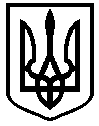 УКРАЇНАГРУШВИЦЬКА   СІЛЬСЬКА     РАДАРівненського району   Рівненської  області__________________________________________________________________сьоме скликання(чергова  сорок третя   сесія ) РІШЕННЯ від  02  серпня  2019    року                                                                     №679Про надання дозволу  на виготовленнятехнічної документації із землеустрою  щопосвідчують право  власності земельної ділянки         Розглянувши заяву гр. Олійник Лідії Миколаївни  про  надання дозволу на  виготовлення  технічної документації із  землеустрою щодо встановлення (відновлення)  меж земельної ділянки в натурі(на місцевості) для будівництва і обслуговування житлового будинку, господарських будівель і споруд(присадибна ділянка) , що посвідчують право    власності,  згідно оформлення спадщини на будівлі, керуючись статтями 12,118,120 Земельного  кодексу України,  та внесеними змінами,     сесія Грушвицької сільської ради –                                                         ВИРІШИЛА:1. Надати   дозвіл  гр.  Олійник Лідії Миколаївні     на  виготовлення  технічної документації  із  землеустрою щодо встановлення (відновлення)  меж земельної ділянки в натурі (на місцевості)  для будівництва і обслуговування житлового будинку, господарських будівель і споруд(присадибна ділянка) у   власність орієнтовною площею 0,25 га  в межах населеного пункту  с. Грушвиця Перша.2. Технічну документацію із землеустрою  щодо  встановлення (відновлення)  меж земельної ділянки подати  на  затвердження  сесії сільської ради. 3. Контроль  за  виконанням  даного рішення  покласти  на  комісію з  питаньземельних  відносин  та соціального розвитку села,  екології,   використанняприродних ресурсів.Сільський голова                                                                              О.В.Данилюк